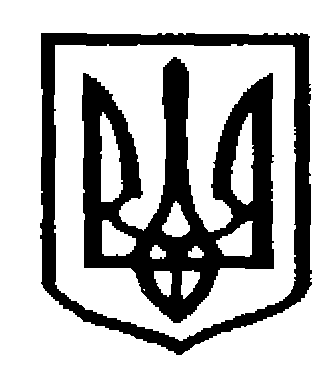 У К Р А Ї Н АЧернівецька міська радаУ П Р А В Л I Н Н Я   О С В I Т Ивул. Героїв Майдану, 176, м. Чернівці, 58029 тел./факс (0372) 53-30-87,  E-mail: osvitacv@gmail.com. Код ЄДРПОУ №02147345НАКАЗ    30.08.2017                                                                                                       №306 Про проведення I міського художньо-мистецького  пленеру-фестивалю«Веселкова палітра рідного міста»	Відповідно плану роботи управління освіти Чернівецької міської ради на 2017/2018 н.р., на виконання заходів щодо реалізації Концепції національно-патріотичного виховання дітей і молоді y загальноосвітніх навчальних закладах, з метою розвитку художньо-мистецьких здібностей учнів та вихованців навчальних закладів міста, вивчення  культурно - історичних цінностей рідного міста, виховання високоморальних, національно свідомих патріотів України, популяризації творчості українських художників,  які у своїх художніх роботах відтворюють неповторну красу та велич історичних об’єктів України, сприяють підвищенню її іміджу та утвердженню як європейської країни з розвиненим культурним потенціалом і багатою культурною спадщиною.НАКАЗУЮ:1.Провести 06-07 жовтня 2017 року І міській художньо-мистецький пленер-фестиваль «Веселкова палітра рідного міста». 2.Затвердити:2.1. Положення про проведення І міського художньо-мистецького пленеру-фестивалю «Веселкова палітра рідного міста»(далі-Фестиваль) (Додаток 1)2.2. Склад організаційного комітету Фестивалю (Додаток 2)3.Керівникам загальноосвітніх та позашкільних навчальних закладів міста: 3.1.Сприяти участі учнів і вихованців  навчальних закладів міста у І міському  художньо-мистецькому пленері-фестивалі «Веселкова палітра рідного міста». 3.2.Покласти відповідальність за збереження життя та здоров’я учасників пленеру-фестивалю на вчителів образотворчого мистецтва, керівників гуртків мистецького напряму.3.3.Надати відгул у канікулярний період педагогам, які будуть задіяні у заході 07 жовтня 2017 року.4. Міському методичному центру (Німіжан С.К.):4.1.Розмістити наказ на інформаційному сайті управління освіти Чернівецької міської ради.4.2.Узагальнити підсумки проведення І міського художньо-мистецького пленеру-фестивалю «Веселкова палітра рідного міста». 5. Контроль за виконанням наказу покласти на заступника начальника, начальника відділу загальної середньої освіти управління освіти міської ради О.Л.Кузьміну.Начальник управління  освіти міської ради                                                  		С.В.МартинюкОзнайомлена:заступник начальника, начальник відділу загальної середньої освіти управління освіти міської ради                             		О.Л.КузьмінаВиконавець:методист ММЦ                                                              		С.К.НіміжанДодаток 1до наказу управління освітиЧернівецької міської ради	   від 30.08.2017  №306                 ЗАТВЕРДЖЕНОНачальник управління освіти Чернівецької міської ради _____________  С.В.Мартинюк                                                                                                         30 серпня 2017 р.Положення про I художньо-мистецький  пленер-фестиваль«Веселкова палітра рідного міста»І. Загальні положення1.1. Організатором І художньо-мистецького пленеру - фестивалю «Веселкова палітра рідного міста» є управління освіти Чернівецької міської ради, міський методичний центр закладів освіти Чернівецької міської ради, творчо-мистецька група педагогів з образотворчого мистецтва навчальних закладів міста та художників міста.1.2. Пленер-фестиваль  проводиться відповідно до Положення про пленер - фестиваль, яке затверджується наказом управління освіти Чернівецької міської ради.ІІ. Мета та завдання пленеруГоловною метою  пленеру - фестивалю «Веселкова палітра рідного міста» є розвиток художньо-мистецьких здібностей учнів та вихованців навчальних закладів міста, вивчення  культурно - історичних цінностей рідного міста, виховання високоморальних, національно свідомих патріотів України, популяризація творчості українських художників,  які у своїх художніх роботах відтворюють неповторну красу та велич історичних об’єктів України, сприяють підвищенню її іміджу та утвердженню як європейської країни з розвиненим культурним потенціалом і багатою культурною спадщиною.Завдання пленеру:- залучати учнівську молодь до активного творчого життя;- популяризувати  малярство, графічне мистецтво рідного краю;- максимально задовольняти потреби дітей в інтелектуальному, культурному і моральному розвитку;- організовувати майстер-класи  художників-наставників з учасниками пленеру-фестивалю;- сприяти збільшенню фонду мистецьких робіт, присвячених визначним історичним пам’яткам України;- організувати виставку творчих робіт учасників пленеру-фестивалю учнів та художників-наставників;- формувати естетичні смаки дітей на прикладі кращих робіт образотворчого мистецтва;ІІІ. Учасники пленеру3.1. В конкурсі можуть брати участь учні загальноосвітніх навчальних закладів міста, вихованці  позашкільних навчальних закладів міста віком від 12 до 18 років.3.2.  Рекомендовано залучення до участі у пленері дітей з родин вимушених переселенців з метою глибшого ознайомлення з мистецьким життям міста та їх культурною інтеграцією у нього.ІV. Умови проведення пленеру4.1. Підготовкою та проведенням пленеру займається оргкомітет (додаток 2), який  здійснює прийом заявок на участь у конкурсі, проведення рекламної кампанії, майстер-класів, нагородження учасників пленеру, висвітлення у ЗМІ.4.2. Програма пленеру:  урочисте відкриття та закриття пленеру, зустрічі та майстер-класи  з відомими та молодими українськими художниками, обмін досвідом, виконання робіт у техніці графіка, акварельного, гуашевого або олійного живопису. 4.3Дата проведення: 06-07 жовтня  2017 року,  м. Чернівці.Відкриття пленеру - фестивалю відбудеться в м. Чернівці 06 жовтня 2017 року, закриття – 07  жовтня 2017 року в м. Чернівці.4.4. Заявки на участь приймаються до 27 вересня 2017 року на e-mail    nimizhan-m@meta.ua, за формою (додаток 3)4.5. Кількість учасників пленеру: необмежена.4.6. Номінації: «Живопис», «Графіка».4.7. Техніки виконання, розміри робіт у номінаціях: *  «Живопис» - олія, акварель, гуаш, акрил- на вибір; *  «Графіка» - чорна гелева ручка.Для участі у пленері потрібно мати основу (папір для графічних робіт, підрамник розміром 40x50 ( на вибір) - мінімум 2 шт., А-3, допускається розмір на вибір учасника), фарби, пензлі, гелеві ручки, мольберти або планшети.4.8. Учасники  пленеру-фестивалю «Веселкова палітра рідного міста» писатимуть  краєвиди та визначні об’єкти культурно-історичної спадщини  м. Чернівці.4.9. Окремі роботи, виконані на пленері – фестивалі та вибрані художниками – наставниками,  переходять до організаторів (1 робота). Можливе подальше їх розміщення в друкованих виданнях, мистецьких галереях, виставках, на веб-сайтах.4.10. За підсумками пленеру - фестивалю організовується виставка  творчих робіт учасників пленеру - фестивалю.4.11. З питань проведення пленеру звертатись до методиста міського методичного центру закладів освіти управління освіти Чернівецької міської ради : Німіжан С.К. (050-106-87-01; 53-41-86).4.12.  У випадку несприятливих погодних умов захід може бути перенесений на пізніші терміни, про що буде повідомлено додатково.V. Визначення учасників пленеру-фестивалю5.1. Усі учасники пленеру-фестивалю будуть нагороджені дипломами.Додаток 2до наказу управління освітиЧернівецької міської ради	   від30.08.2017  №306СКЛАД ОРГАНІЗАЦІЙНОГО КОМІТЕТУ I художньо-мистецького  пленеру-фестивалю«Веселкова палітра рідного міста»Мартинюк Сергій Васильович,   начальник управління освіти міської ради,  					         голова оргкомітету;Кузьміна Олена Леонідівна,	  заступник  начальника, начальник відділу 	                                            загальної середньої освіти управління                                                            освіти міської ради заступник голови 	                                            оргкомітету;Застанкевич Ірина Леонідівна,   головний спеціаліст управління освіти                                                            Чернівецької міської ради;Герасим Наталія Павлівна,           завідувач міським методичним центром закладів  освіти  управління освіти                           Чернівецької міської ради;Німіжан Сільва Костянтинівна,  методист міського методичного центру          закладів освіти Чернівецької міської ради;Фочук Ганна Октавіанівна,           вчитель-методист з образотворчого 	мистецтва загальноосвітньої школи	І-ІІІ ст. №2;Артемова Інна Павлівна,	вчитель-методист з образотворчого	мистецтва загальноосвітньої школи	І-ІІІ ст. №24Манчуленко Марія Георгіївна,     член спілки майстрів народного мистецтва 	України, керівник гуртка образотворчого 	мистецтва Центру дитячої та юнацької 	творчості.Додаток 3 до наказу управління освітиЧернівецької міської ради	     від 30.06.2017   №306Заявкана участь у I художньо-мистецькому пленері-фестивалі«Веселкова палітра рідного міста»№ п/пНазва навчального закладуПІБ дитиниЧисло, місяць, рік народження; класТехнікавиконання (графіка, живопис)ПІБ вчителя (або керівника гуртка)